Portland Community College Job OpeningsNovember 9, 2020(This is a weekly notice; for current information on job openings please visit our website: jobs.pcc.edu.)Accountant III - Contract and Grant AccountingCNA Program Director (Business Training & Educational Development Coordinator) Financial Reporting ManagerInformation Technology Manager - Enterprise Resource PlanningPCC Foundation Executive Director (Department Director II) Technology Specialist III  For Part Time Faculty Job Openings: Please visit jobs.pcc.edu for Part-time Faculty Job Listings, descriptions, requirements & qualifications. For questions regarding the online application system contact us at (971) 722-5857 or email: pccjobs@pcc.edu.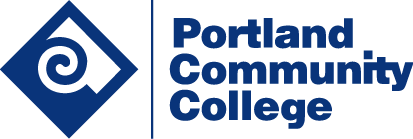 As an AA/EEO institution, PCC continues to promote staff diversity. Minorities, women, veterans, disabled veterans and individuals with disabilities are encouraged to apply. Applicants with disabilities may request accommodation to complete the application and selection process.  Please notify Human Resources at least three (3) working days prior to the date of need.